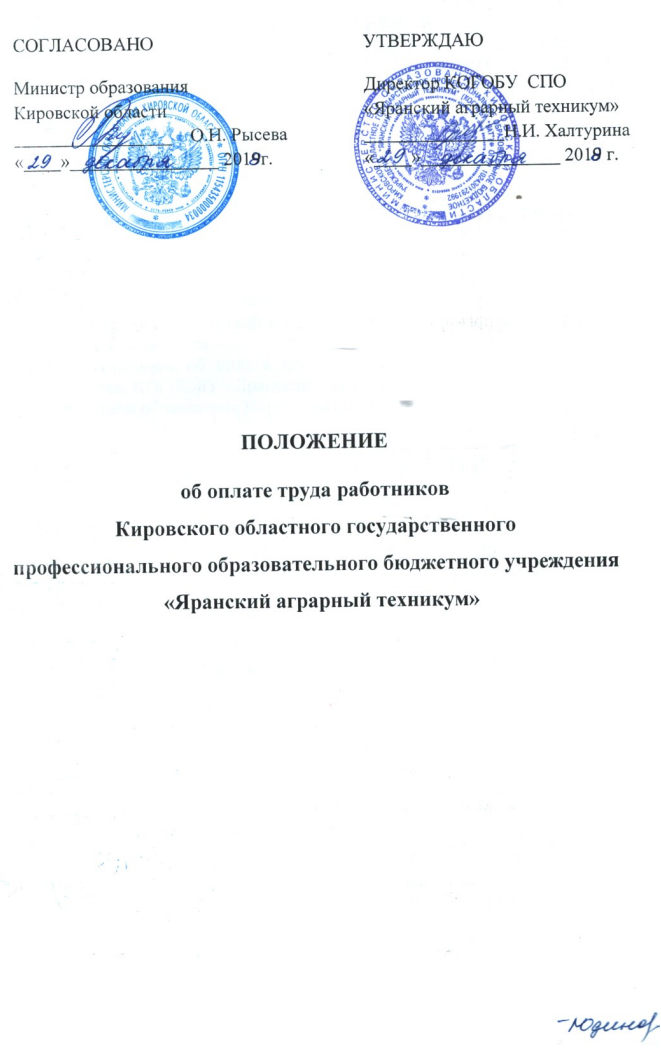 I. ОБЩИЕ ПОЛОЖЕНИЯ1. Настоящее положение об оплате труда работников КОГПОБУ  «Яранский аграрный техникум»  (далее – Положение) разработано на основе постановления Правительства Кировской области от 01.12.2008                       № 154/468 (ред. от 16.06.2014) «Об оплате труда работников областных государственных учреждений». 2. Положение устанавливает порядок оплаты труда для работников КОГПОБУ «Яранский аграрный техникум» (далее – организация). Положение включает: размеры окладов (должностных окладов), ставок заработной платы по профессиональным квалификационным группам (далее – ПКГ) и размеры выплат компенсационного и стимулирующего характера.3. Система оплаты труда в организации  устанавливается коллективным договором, соглашением, локальными нормативными актами в соответствии с трудовым законодательством и иными нормативными правовыми актами и настоящим Положением.4. Положение об оплате труда работников, утверждается приказом руководителя  КОГПОБУ «Яранский аграрный техникум» по согласованию с министерством образования Кировской области.                           II. ПОРЯДОК И УСЛОВИЯ ОПЛАТЫ ТРУДА            Основные условия оплаты труда5. Заработная плата работников организации состоит из оклада (должностного оклада), ставки заработной платы, выплат компенсационного и стимулирующего характера.6. Оплата труда работников организации устанавливается с учётом:ПКГ общеотраслевых должностей руководителей, специалистов и служащих, утвержденных федеральным органом исполнительной власти, осуществляющим функции по выработке государственной политики и нормативно-правовому регулированию в сфере труда;ПКГ общеотраслевых профессий рабочих, утвержденных федеральным органом исполнительной власти, осуществляющим функции по выработке государственной политики и нормативно-правовому регулированию в сфере труда;ПКГ должностей работников (профессий рабочих) отдельных отраслей, утвержденных федеральным органом исполнительной власти, осуществляющим функции по выработке государственной политики и нормативно-правовому регулированию в сфере труда;         единого тарифно-квалификационного справочника работ и профессий рабочих;         единого квалификационного справочника должностей руководителей, специалистов и служащих;         общероссийского классификатора профессий рабочих, должностей служащих и тарифных разрядов;         государственных гарантий по оплате труда;         перечня видов выплат компенсационного характера;         перечня видов выплат стимулирующего характера;         рекомендаций Российской трехсторонней комиссии по регулированию социально-трудовых отношений;         мнения представительного органа работников;         базовых окладов (базовых должностных окладов) базовых ставок заработной платы по ПКГ;         минимальных размеров выплат компенсационного характера, установленных нормативными правовыми актами Российской Федерации;         настоящего Положения.7. Фонд оплаты труда работников организации формируется на календарный год, исходя из объёма субсидий, выделенных министерством образования Кировской области, и доходов от оказания платных услуг и иной приносящей доход деятельности.8. Организация в пределах имеющихся у неё средств на оплату труда работников самостоятельно определяет размеры окладов (должностных окладов), ставок заработной платы не ниже рекомендованных минимальных размеров, установленных примерным Положением, утверждённым министерством образования Кировской области.9. Должности, включаемые в штатное расписание организации, должны соответствовать уставным целям организации, а их наименования соответствовать единому тарифно-квалификационному справочнику работ и профессий рабочих и единому квалификационному справочнику должностей руководителей, специалистов и служащих, общероссийскому классификатору профессий рабочих, должностей служащих и тарифных разрядов. 10. Размеры окладов (должностных окладов), ставок заработной платы работников образования устанавливаются на основе отнесения занимаемых ими должностей к ПКГ, утвержденным приказом Министерства здравоохранения и социального развития Российской Федерации от 05.05.2008 № 216н «Об утверждении профессиональных квалификационных групп должностей работников образования»: 11. Размеры окладов (должностных окладов), ставок заработной платы работников по общеотраслевым должностям служащих устанавливаются на основе отнесения занимаемых ими должностей к ПКГ, утвержденным приказом Министерства здравоохранения и социального развития Российской Федерации от 29.05.2008 № 247н «Об утверждении профессиональных квалификационных групп общеотраслевых должностей руководителей, специалистов и служащих»:12. Размеры окладов, ставок заработной платы работников по общеотраслевым профессиям рабочих устанавливаются на основе отнесения профессий к ПКГ, утвержденным приказом Министерства здравоохранения и социального развития Российской Федерации от 29.05.2008 № 248н                    «Об утверждении профессиональных квалификационных групп общеотраслевых профессий рабочих»:13. Размеры окладов (должностных окладов), ставок заработной платы работников, занимающих иные должности (профессии), устанавливаются на основе отнесения должностей (профессий) к ПКГ, утвержденным приказами Министерства здравоохранения и социального развития Российской Федерации:14. Оклады (должностные оклады) заместителей руководителей структурных подразделений устанавливают на 10% ниже окладов соответствующих руководителей.Выплаты компенсационного характера 15. В организации устанавливаются выплаты компенсационного характера в соответствии с перечнем видов выплат компенсационного характера, утвержденным постановлением Правительства Кировской области от 01.12.2008 № 154/468 «Об оплате труда работников областных государственных учреждений».  16. Положением об оплате труда работников организации предусмотрено установление следующих выплат компенсационного характера:выплаты работникам, занятым на тяжелых работах, работах с вредными и (или) опасными и иными особыми условиями труда;выплаты при совмещении профессий (должностей);выплаты за расширение зон обслуживания;выплаты за увеличение объёма работы или исполнение обязанностей временно отсутствующего работника без освобождения от работы, определённой трудовым договором;выплаты за сверхурочную работу;выплаты за работу в  выходные и нерабочие праздничные дни;выплаты за работу в ночное время;надбавки за работу со сведениями, составляющими государственную тайну.17. Выплаты компенсационного характера (за исключением выплаты за работу в местностях с особыми климатическими условиями) устанавливаются к окладам (должностным окладам), ставкам заработной платы  работников в процентах или в абсолютных размерах, если иное не установлено трудовым законодательством, в пределах фонда оплаты труда.18. Размеры выплат компенсационного характера, устанавливаемые в процентах от оклада (должностного оклада), ставки заработной платы, определяются путем умножения размера оклада (должностного оклада), ставки заработной платы работника на размер выплаты в процентах от оклада (должностного оклада), ставки заработной платы.19. Установленные выплаты компенсационного характера  не образуют новый оклад (должностной оклад), ставку заработной платы и не учитываются при начислении стимулирующих и компенсационных выплат.20. Размеры и условия установления выплат компенсационного характера конкретизируются в трудовых договорах работников, локальных нормативных актах, коллективном договоре. Не допускается установление одинаковых условий для установления различных выплат компенсационного и стимулирующего характера.21. Размеры и условия установления выплат компенсационного характера:21.1. Выплаты работникам, занятым на тяжелых работах, работах с вредными и (или) опасными и иными особыми условиями труда: Минимальный размер выплаты работникам, занятым на работах с вредными и (или) опасными условиями труда, составляет 4% оклада (должностного оклада), ставки заработной платы. Конкретный размер выплаты устанавливается работодателем по результатам проведения специальной оценки условий труда.	Специальная оценка условий труда проводится в соответствии с Федеральным законом от 28.12.2013 № 426-ФЗ «О специальной оценке условий труда» согласно методике, утверждённой приказом Министерства труда и социальной защиты Российской Федерации от 24.01.2014 № 33н                      «Об утверждении Методики проведения специальной оценки условий труда, Классификатора вредных и (или) опасных производственных факторов, формы отчёта о проведении специальной оценки условий труда и инструкции по её заполнению». 21.2. Выплаты за работу в условиях, отклоняющихся от нормальных:21.2.1. Выплата при совмещении профессий (должностей)  устанавливается работнику при совмещении им профессий (должностей). Размер выплаты и срок, на который она устанавливается, определяются по соглашению сторон трудового договора с учётом содержания и (или) объёма дополнительной работы.21.2.2. Выплата за расширение зон обслуживания  устанавливается работнику при расширении зон обслуживания. Размер выплаты и срок, на который она устанавливается, определяются по соглашению сторон трудового договора с учётом содержания и (или) объёма дополнительной работы.21.2.3. Выплата за увеличение объёма работы или исполнение обязанностей временно отсутствующего работника без освобождения от работы, определенной трудовым договором, устанавливается работнику в случае увеличения установленного ему объёма работы или возложения на него обязанностей временно отсутствующего работника без освобождения от работы, определенной трудовым договором. Размер выплаты и срок, на который она устанавливается, определяется по соглашению сторон трудового договора с учётом содержания и (или) объёма дополнительной работы.При выполнении работы, связанной с сопровождением образовательного процесса и не входящей в должностные обязанности, педагогическим работникам устанавливаются выплаты:Выплата за проверку тетрадей работникам, выполняющим преподавательскую работу в объёме, превышающем норму часов преподавательской работы, определенную Правительством Российской Федерации за ставку заработной платы, устанавливается пропорционально выполняемому объёму.         21.3. Выплата за сверхурочную работу осуществляется за первые два часа сверхурочной работы с повышающим коэффициентом не менее 1,5, за последующие часы сверхурочной работы с повышающим коэффициентом не менее 2,0 за каждый час работы.21.4. Выплата за работу в  выходные и нерабочие праздничные дни производится работникам, привлекавшимся к работе в выходные и нерабочие праздничные дни в размере не менее одинарной дневной ставки сверх оклада (должностного оклада), ставки заработной платы при работе полный день, если работа в выходной или нерабочий праздничный день производилась в пределах месячной нормы рабочего времени, и в размере не менее двойной дневной ставки сверх оклада (должностного оклада), ставки заработной платы  при работе полный день, если работа в выходной или нерабочий праздничный день производилась сверх месячной нормы рабочего времени. Работнику, привлекавшемуся к работе в  выходной и нерабочий праздничный день, может быть предоставлен другой день отдыха. В этом случае работа в выходной и нерабочий праздничный день оплачивается в одинарном размере, а день отдыха оплате не подлежит.21.5. Минимальный размер выплаты за работу в ночное время                     (с 22 часов до 6 часов) составляет 20% часовой ставки (оклада (должностного оклада), рассчитанного за час работы) за каждый час работы в ночное время.21.6. Надбавка за работу со сведениями, составляющими государственную тайну, устанавливается в размере и порядке, определяемом нормативными правовыми актами Российской Федерации.Выплаты стимулирующего характера22. В целях поощрения работников к повышению результативности и качества труда в организации устанавливаются выплаты стимулирующего характера в соответствии с перечнем видов выплат стимулирующего          характера, утвержденным постановлением Правительства Кировской области от 01.12.2008 №154/468 «Об оплате труда работников областных государственных учреждений».23. Положением об оплате труда работников организации предусмотрено установление следующих выплат стимулирующего характера   к окладам (должностным окладам), ставкам заработной платы:                  выплаты за качество выполняемых работ;выплаты за стаж непрерывной работы;выплаты за наличие квалификационной категории;выплаты за наличие учёной степени и почётного звания;выплаты за работу в учреждении (структурных подразделениях), расположенном в сельском населенном пункте;персональный повышающий коэффициент к окладу;премиальные выплаты.24. Выплаты стимулирующего характера вводятся на определенный период времени в течение соответствующего календарного года.          25. Выплаты стимулирующего характера производятся по решению руководителя организации в пределах средств на оплату труда работников организации, а также доходов от оказания платных услуг и иной приносящей доход деятельности. Не допускается установление одинаковых условий для установления различных выплат компенсационного и стимулирующего характера.          26. Размеры выплат стимулирующего характера устанавливаются в процентах и (или) в виде повышающих коэффициентов к окладам (должностным окладам), ставкам заработной платы, а также в абсолютном размере.          27. Размеры выплат определяются путём умножения размера оклада (должностного оклада), ставки заработной платы работника на размер выплаты в процентах от оклада (должностного оклада), ставки заработной платы или на размер повышающего коэффициента к окладу (должностному окладу), ставке заработной платы.          28.  Установленные выплаты стимулирующего характера  не образуют новый оклад (должностной оклад), ставку заработной платы  и не учитываются при начислении стимулирующих и компенсационных выплат.29. Размеры и условия установления выплат стимулирующего характера:          29.1. Выплата за качество выполняемых работ устанавливается работникам в случае успешного, добросовестного и качественного исполнения профессиональных и должностных обязанностей. Конкретный размер выплаты определяется в процентах к окладу (должностному окладу), ставке заработной платы в соответствии с локальным нормативным актом организации. 29.2. Выплата за стаж непрерывной работы устанавливается  работникам в зависимости от непрерывного стажа работы:Выплата за стаж непрерывной работы устанавливается, а увеличение её размера осуществляется со дня достижения работником  соответствующего стажа.         Стаж работы определяется на основании трудовой книжки работника комиссией организации.         Стаж считается непрерывным, если со дня увольнения из организации образования до дня приёма в организацию образования прошло не более трёх месяцев.29.3. Выплата за наличие квалификационной категории (классности):29.3.1. Педагогическим работникам в образовательных организациях устанавливается на время действия квалификационной категории с целью стимулирования работников к качественному результату труда путем повышения профессиональной квалификации и компетентности. Квалификационная категория присваивается решением уполномоченной аттестационной комиссии.29.3.2. Водителям автомобилей в образовательных организациях производится с целью учета профессионального мастерства ежемесячно
в соответствии с присвоенной соответствующей классностью (согласно «Квалификационному справочнику профессий рабочих, которым устанавливаются месячные оклады», утвержденному постановлением Госкомтруда СССР, ВЦСПС от 20.02.1984 № 58/3-102 «Об утверждении квалификационного справочника профессий рабочих, которым устанавливаются месячные оклады»).Основанием присвоения водителям автомобилей 1 и 2 класса является наличие в водительском удостоверении разрешающих отметок на право управления соответствующими категории транспортных средств:3 класс – при наличии в водительском удостоверении разрешающих отметок «В» или «С» или только «Д»;2 класс – при наличии в водительском удостоверении разрешающих отметок «В», «С» и «Е» или «D» или «D» и «Е»;1 класс – при наличии в водительском удостоверении разрешающих отметок «В», «С», «D» и «Е».Рекомендуемые размеры выплаты за наличие квалификационной категории (классности) водителям автомобилей:Квалификация 2 класса может быть присвоена при непрерывном стаже работы не менее трех лет в качестве водителя автомобиля 3 класса, квалификация 1 класса – при непрерывном стаже работы не менее 2 лет в качестве водителя автомобиля 2 класса.Выплата за наличие квалификационной категории (классности) водителям не осуществляется за время нахождения автомобиля на ремонте.».29.4. Выплаты за наличие ученой степени и почетного звания устанавливаются по решению руководителя организации для работников, которым присвоена ученая степень кандидата (доктора) наук, почетное звание (в том числе «Народный учитель», «Заслуженный учитель», «Заслуженный преподаватель» и другие почетные звания СССР, РФ
и союзных республик, входивших в состав СССР, установленные
для работников различных отраслей, название которых начинается со слов «народный», «заслуженный») по основному профилю профессиональной деятельности.Рекомендуемый размер выплаты:до 20 процентов от оклада (должностного оклада), ставки заработной платы работникам, которым присвоена ученая степень доктора наук, почетное звание «Народный учитель»;до 10 процентов от оклада (должностного оклада), ставки заработной платы работникам, которым присвоена ученая степень кандидата наук, другие почетные звания;до 5 процентов от оклада (должностного оклада), ставки заработной платы работникам, имеющим ведомственные награды Министерства образования и науки Российской Федерации.При наличии у работника трех оснований (наличия ученой степени, почетного звания, ведомственной награды) выплата производятся по одному основанию на выбор работника со дня присвоения ученой степени, почетного звания, ведомственной награды.29.5. Выплаты за работу в организации (структурных подразделениях), расположенной в сельском населенном пункте устанавливаются руководителям, педагогическим работникам и иным специалистам образовательной организации (структурных подразделений), расположенной в сельском населенном пункте:         29.5.1. Руководителям: директору, начальникам, заведующим, заместителю директора, главному бухгалтеру, руководителям структурных подразделений и другим руководящим работникам, предусмотренным единым квалификационным справочником должностей руководителей, специалистов и служащих;         29.5.2. Педагогическим работникам: преподавателям, воспитателю, методисту, социальному педагогу, педагогу-психологу, педагогу дополнительного образования, педагогу-организатору, мастерам производственного обучения, руководителю физвоспитания, преподавателю-организатору основ жизнедеятельности, тьютору; 29.5.3. Иным специалистам и учебно-вспомогательному персоналу: библиотекарям, бухгалтерам, экономисту, медицинской сестре, юристу, механику, технику, инженеру по охране труда и другим специалистам, предусмотренным единым квалификационным справочником должностей руководителей, специалистов и служащих, лаборантам, имеющим высшее или среднее профессиональное образование, непосредственно участвующим в учебно-воспитательном процессе.  Размер выплаты устанавливается в размере до 25 процентов от оклада (должностного оклада), ставки заработной платы.         29.6. Персональный повышающий коэффициент к окладу (должностному окладу), ставке заработной платы может быть установлен работнику с учётом уровня его профессиональной подготовки, сложности (включая реализацию педагогическими работниками образовательной программы повышенного уровня), важности выполняемой работы, степени самостоятельности и ответственности при выполнении поставленных задач и других факторов. Решение об установлении персонального повышающего коэффициента к окладу (должностному окладу), ставке заработной платы и его размерах принимается руководителем организации персонально в отношении конкретного работника. Размер повышающего коэффициента – до 3,0.29.7. Премиальные выплаты по итогам работы за определенный период и иные премиальные выплаты производятся по решению руководителя организации в пределах средств на оплату труда работников организации, а также доходов от оказания платных услуг и иной приносящей доход деятельности, направленных на оплату труда работников.            Порядок и условия премирования (периодичность выплаты премии, показатели премирования, условия снижения размера или лишения премий) устанавливаются положением о премировании, утверждаемым локальным нормативным актом по организации. Не допускается установление одинаковых условий для установления премирования и иных выплат компенсационного и стимулирующего характера. Условия премирования определяются исходя из конкретных задач, стоящих перед организацией.            Конкретные размеры премий работников определяются в соответствии с личным вкладом  и максимальными размерами не ограничиваются. III. УСЛОВИЯ ОПЛАТЫ ТРУДА РУКОВОДИТЕЛЯ ОРГАНИЗАЦИИ, ЗАМЕСТИТЕЛЕЙ РУКОВОДИТЕЛЯ И ГЛАВНОГО БУХГАЛТЕРА30. Заработная плата руководителя организации, заместителей руководителя и главного бухгалтера состоит из оклада (должностного оклада), выплат компенсационного и стимулирующего характера.31. Должностной оклад руководителя организации устанавливается в зависимости  от группы по оплате труда организации.Порядок отнесения организации к группе по оплате труда устанавливается министерством образования Кировской области. Группа по оплате  труда организации устанавливается в соответствии с приказом министерства образования Кировской области. 32. Предельный уровень соотношения средней заработной платы руководителя организации и средней заработной плате работников организации устанавливается министерством образования Кировской области в кратности от 1 до 5 в зависимости от группы по оплате труда организации. 	33. Предельный уровень соотношения средней заработной платы руководителя организации, его заместителей, главного бухгалтера, формируемой за счёт всех источников финансового обеспечения и рассчитываемой за календарный год, и средней заработной платы работников этой организации (без учёта заработной платы руководителя организации, его заместителей, главного бухгалтера) устанавливается министерством образования Кировской области в кратности от 1 до 5 в зависимости от группы по оплате труда организации.	34. Руководитель организации не вправе превышать установленный предельный уровень соотношения средней заработной платы руководителя организации, его заместителей, главного бухгалтера и средней заработной платы работников этой организации (без учёта заработной платы руководителя организации, его заместителей, главного бухгалтера).35. Выплаты компенсационного характера устанавливаются  руководителю организации, заместителям руководителя и главному бухгалтеру в соответствии с порядком, предусмотренным                             разделом II «Порядок и условия оплаты труда» настоящего Положения.36. Министерство образования Кировской области устанавливает руководителю подведомственной организации выплаты стимулирующего характера с учётом исполнения организацией целевых показателей эффективности работы, утверждаемых министерством образования Кировской области. Размеры, порядок и условия установления стимулирующих выплат определяются министерством образования Кировской области.          37. Выплаты  стимулирующего  характера руководителю осуществляются в соответствии с правовыми актами министерства образования Кировской области за счёт  средств, предусмотренных организации на оплату труда с начислениями. 38. Выплаты  стимулирующего  характера  (за исключением повышающего коэффициента к окладу по занимаемой должности и повышающего коэффициента к окладу по учреждению) заместителям руководителя и главному бухгалтеру устанавливаются в соответствии с порядком, предусмотренным разделом II «Порядок и условия оплаты труда» настоящего Положения.          39. Должностной оклад руководителя организации устанавливается  трудовым договором, заключенным между руководителем и министерством образования Кировской области.                            IY. ДРУГИЕ ВОПРОСЫ ОПЛАТЫ ТРУДА40. Продолжительность  рабочего  времени (нормы часов педагогической работы за ставку заработной платы) педагогических работников организации определяется Правительством Российской Федерации (уполномоченным органом).41. Оплата  труда  работников  организации, выполняющих преподавательскую работу, производится исходя из тарифицируемой учебной нагрузки. Ставка заработной платы указанных работников умножается на фактическую  нагрузку в неделю и полученное произведение делится на установленную норму часов преподавательской работы за ставку заработной платы.             Преподавательская работа руководящих и других работников, занимающих штатные должности, без занятия штатной должности может осуществляться на условиях совмещения должностей в объёме не более               9 часов в неделю. Выполнение данной преподавательской работы осуществляется в основное рабочее время с согласия работодателя.42. Оклады (должностные оклады), ставки заработной платы  руководителям физического воспитания, преподавателям-организаторам (основ безопасности жизнедеятельности, допризывной подготовки) выплачиваются с учётом ведения ими преподавательской работы в объёме            9 часов в неделю (360 часов в год). 43. Преподавательская работа работников, перечисленных в пункте      42 Положения, сверх установленных норм, за которые им выплачивается оклад (должностной оклад), ставка заработной платы оплачивается дополнительно в порядке и по ставкам заработной платы, предусмотренным по выполняемой преподавательской работе. 44. При работе на условиях неполного рабочего времени оплата труда работников производится пропорционально отработанному ими времени (при оплате согласно установленной норме времени) или в зависимости от выполненного ими объёма работ (при оплате согласно установленной норме выработки).45. Работникам, выполняющим преподавательскую работу в объёме, превышающем норму часов преподавательской работы, определенную Правительством Российской Федерации за ставку заработной платы, выплаты компенсационного (выплаты работникам, занятым на тяжелых работах, работах с вредными и (или) опасными и иными особыми условиями труда) и стимулирующего (выплата за стаж непрерывной работы; выплата за наличие квалификационной категории; выплаты за наличие учёной степени и почётного звания; выплаты за работу в организациях (структурных подразделениях), расположенных в сельских населенных пунктах; повышающий коэффициент к окладу (должностному окладу), ставке заработной платы  по занимаемой должности) характера устанавливаются пропорционально выполняемому объёму.46. Нормирование труда в организации осуществляется в соответствии с требованиями Трудового кодекса Российской Федерации.   47. Для оплаты труда работников может применяться почасовая оплата труда.  Почасовая оплата труда преподавателей и других педагогических работников организации (далее – педагоги) применяется при оплате: за часы, выполненные в порядке замещения отсутствующих по болезни или другим причинам педагогов, продолжавшегося не свыше двух месяцев; при оплате педагогов за выполнение преподавательской работы сверх объёма учебной нагрузки, установленного им при тарификации. Размер оплаты за один час указанной педагогической работы определяется путём деления месячной ставки заработной ставки педагогического работника за установленную норму часов педагогической работы в неделю на среднемесячное количество часов, установленное по занимаемой должности. Для преподавателей образовательных организаций среднего профессионального образования – путём деления месячной ставки заработной платы на 72 часа.Руководитель образовательной организации в пределах имеющихся средств,  может  привлекать для проведения учебных занятий (курсов, лекций и т.д.) с обучающимися (воспитанниками) высококвалифицированных специалистов на непродолжительный срок с применением следующих размеров ставок почасовой оплаты: Оплата труда  членов жюри конкурсов, смотров, а также рецензентов конкурсных работ производится по ставкам почасовой оплаты труда для соответствующего образовательного учреждения. В размеры ставок почасовой оплаты  включена оплата за отпуск.48. Работникам организации может предоставляться материальная помощь за счёт доходов от оказания платных услуг и иной приносящей доход деятельности, направленных на оплату труда работников. Условия и размеры предоставления материальной помощи устанавливаются соответствующим положением, утверждаемым локальным нормативным актом организации.49. Работникам организаций, полностью отработавшим в течение месяца норму рабочего времени и выполнившим нормы труда (трудовые обязанности), и у которых начисленная месячная заработная плата ниже минимального размера оплаты труда, производится ежемесячная доплата (далее – доплата). Размер доплаты исчисляется как разница между установленным федеральным законом минимальным размером оплаты труда и начисленной работнику заработной платой за месяц. При определении размера начисленной заработной платы учитываются все выплаты, установленные статьей 129 Трудового кодекса Российской Федерации, за счёт средств областного бюджета, а также за счёт доходов от  оказания платных услуг и иной приносящей доход деятельности. В случае, когда работником в течении месяца не полностью отработана норма рабочего времени и частично выполнена норма труда (трудовые обязанности), доплата производится пропорционально отработанному времени.                                                     ______________Профессиональные квалификационные группы:Профессиональные квалификационные группы:должностей работников учебно-вспомогательного персонала первого уровня3562 рублейдолжностей работников учебно-вспомогательного персонала второго уровня3696 рублейдолжностей педагогических работников9800 рублейдолжностей руководителей структурных подразделений5538 рублейПрофессиональные квалификационные группы:Профессиональные квалификационные группы:«Общеотраслевые должности служащих первого уровня»3562 рубля«Общеотраслевые должности служащих второго уровня»3696 рублей«Общеотраслевые должности служащих третьего уровня»3959 рублей«Общеотраслевые должности служащих четвертого уровня»4223 рубляПрофессиональные квалификационные группы:Профессиональные квалификационные группы:«Общеотраслевые профессии рабочих первого уровня»3430 рублей«Общеотраслевые профессии рабочих второго уровня»3562 рубляот 31.08.2007 № 570 «Об утверждении профессиональных квалификационных групп должностей работников культуры, искусства и кинематографии»от 31.08.2007 № 570 «Об утверждении профессиональных квалификационных групп должностей работников культуры, искусства и кинематографии»ПКГ «Должности работников культуры, искусства и кинематографии ведущего звена»:ПКГ «Должности работников культуры, искусства и кинематографии ведущего звена»:Библиотекарь4223 рубляот 06.08.2007 № 526 «Об утверждении профессиональных квалификационных групп должностей медицинских и фармацевтических работников»от 06.08.2007 № 526 «Об утверждении профессиональных квалификационных групп должностей медицинских и фармацевтических работников»ПКГ «Средний медицинский и фармацевтический персонал»:ПКГ «Средний медицинский и фармацевтический персонал»:Медицинская сестра, фельдшер3696 рублейРабота, связанная с сопровождением образовательного процесса и не входящая в должностные обязанности работникаРазмер выплаты в процентах от оклада (должностного оклада), ставки заработной платыКлассное руководстводо 15Проверка тетрадейдо 15Заведование кабинетомдо 15Руководство методическим объединением, предметно-цикловой комиссией, мастерскимидо 15№Условия осуществления выплатыРазмер выплаты в процентах от оклада(должностного оклада),ставки заработной платы1Сохранность контингента обучающихся, успеваемость и посещаемостьдо 502Отсутствие преступлений и правонарушений, допущенных студентамидо 503Доля обучающихся на «4» и «5» не менее 40%до 50 4Наличие студентов, получивших диплом с отличиемДо 50Стаж непрерывной работы в образовательных организацияхРазмер выплаты в процентах от оклада (должностного оклада), ставки заработной платыОт 1 года до 5 летдо 5От 5 до 10 летдо 10Свыше 10 летдо 15Квалификационная категорияРекомендуемый размер выплаты в процентах от оклада (должностного оклада), ставки заработной платыПервая квалификационная категориядо 10Высшая квалификационная категориядо 15Квалификационная категория (классность)Рекомендуемый размер выплаты в процентах от оклада (должностного оклада)3 классне устанавливается2 классдо 101 классдо 25Образовательное учреждение, должность, учёная степень, почётное званиеРазмер ставок почасовой оплаты в рубляхПрофессор, доктор наук400 рублейДоцент, кандидат наук, лица, имеющие почётное звание «Заслуженный»300 рублейПреподаватели, не имеющие учёной степени и почётного звания200 рублей